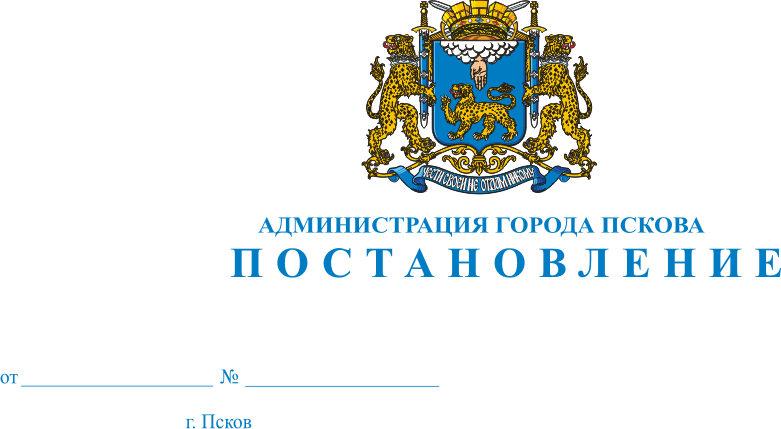 О внесении изменений в постановление Администрации города Пскова от 16.03.2020 № 337 «По предупреждению завоза и распространения новой коронавирусной инфекции (COVID-19) на территории муниципального образования «Город Псков»В  соответствии со статьей 11 Федерального закона от  №68-ФЗ «О защите населения и территорий от чрезвычайных ситуаций природного и техногенного характера», статьями 6 и 31 Федерального закона от  № 52-ФЗ «О санитарно-эпидемиологическом благополучии населения»,  Указом  Президента  Российской Федерации от  №239 «О мерах по обеспечению санитарно-эпидемиологического благополучия населения на территории Российской Федерации в связи с распространением новой коронавирусной инфекции (COVID-19)», статьями 6 и 12 Закона области от  № 762-ОЗ   «О защите населения и территорий от чрезвычайных ситуаций природного и техногенного характера», предписанием Главного государственного санитарного врача по Псковской области Нестерука А.В. от  № 220, предписанием исполняющей обязанности Главного государственного санитарного врача по Псковской области Припутенко Е.В. от 29 сентября 2021 г. № 3383, на основании распоряжения Администрации области от  № 133-р «О введении режима повышенной готовности Псковской областной территориальной подсистемы единой государственной системы предупреждения и ликвидации чрезвычайных ситуаций на территории Псковской области, указа Губернатора Псковской области от  №30-УГ «О мерах по обеспечению санитарно-эпидемиологического благополучия населения на территории Псковской области в связи с распространением новой коронавирусной инфекции (COVID-2019)», постановлением Главного государственного санитарного врача по Псковской области от  №15 «О проведении профилактических прививок отдельным группам граждан по эпидемическим показаниям», руководствуясь статьями 32, 34 Устава муниципального образования «Город Псков», Администрация города ПсковаПОСТАНОВЛЯЕТ:1. Внести  в  постановление Администрации города Пскова от 16.03.2020 №337 «По предупреждению завоза и распространения новой коронавирусной инфекции (COVID-19) на территории муниципального образования «Город Псков» следующие изменения:преамбулу постановления после слов «от  № 220»  дополнить словами  «предписанием исполняющей обязанности Главного государственного санитарного врача по Псковской области Припутенко Е.В. от 29 сентября 2021 г. № 3383»;дополнить постановление пунктами 42.-45., следующего содержания:«42. Руководителям органов и структурных подразделений Администрации города Пскова, директорам муниципальных предприятий и муниципальных учреждений  запретить проведение публичных мероприятий, спортивных соревнований, физкультурных, досуговых, развлекательных, культурно-просветительных, театрально-зрелищных и иных подобных массовых мероприятий с очным присутствием граждан.Срок исполнения: с 04 октября по 10 октября 2021 г.;43. Начальнику Управления образования Администрации города Пскова Кузыченко А.С., руководителям подведомственных муниципальных образовательных учреждений:43.1. Организовать с 04 октября по 10 октября 2021 г. реализацию основных образовательных программ и программ дополнительного образования с применением электронного обучения и дистанционных образовательных технологий;43.2. На период с 04 октября по 10 октября 2021 г.  в муниципальных образовательных учреждениях организовать работу дежурных групп при строгом соблюдении санитарно-противоэпидемических мероприятий, направленных на недопущение распространения новой коронавирусной инфекции (COVID-19);44. Начальнику Управления культуры Администрации города Пскова Мартынову Ю.А. и руководителям подведомственных муниципальных учреждений дополнительного образования детей:44.1. На период с 04 октября по 10 октября 2021 г. организациям культуры, осуществляющим творческую деятельность, деятельность в области искусства и организации развлечений, приостановить оказание услуг несовершеннолетним в очной форме;44.2. С 04 октября по 10 октября 2021 г. осуществлять реализацию образовательных программ с применением электронного обучения и дистанционных образовательных технологий;45. Председателю Комитета по физической культуре, спорту и делам молодежи Гаврилову А.Н. и руководителям подведомственных муниципальных учреждений спортивной подготовки приостановить тренировочный процесс в очной форме для несовершеннолетних на период с 04 октября по 10 октября 2021 г.»2. Настоящее постановление вступает в силу с момента его официального опубликования.3. Опубликовать настоящее постановление в газете «Псковские новости» и разместить на официальном сайте муниципального образования «Город Псков» в сети «Интернет».4. Контроль за исполнением настоящего постановления оставляю за собой.И.п. Главы Администрациигорода Пскова				            			             Б.А. Елкин